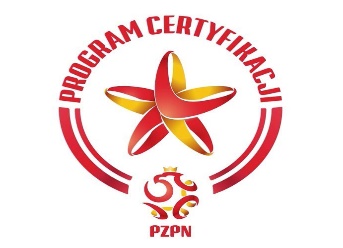 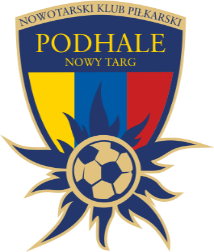 NKP PODHALE NOWY TARGZŁOTY CERTYFIKAT PZPNImiona i nazwiska rodziców: ………………………………………………………………………………………………………….Adres do korespondencji:…………………………………………………………………………………………………………………………………………………………………………………………. Tel. kontaktowy rodzica/ów, opiekuna/ów prawnych: ………………………………………………...E-mail:…………………………………………………………………………………………………..Imię i nazwisko dziecka (w tym drugie jeśli posiada)…………………………………………………..Data urodzenia:………………………………………………………………………………………….PESEL dziecka:………………………………………………………………………………………….Nazwa i adres szkoły do której uczęszczało dziecko w roku szkolnym 2021/2022: ……………………………………………………………………………………………………………PODANIEProszę o przyjęcie mojego dziecka do klasy pierwszej 4- letniego Niepublicznego Liceum Ogólnokształcącego Mistrzostwa Sportowego Podhale Nowy Targ – na prawach szkoły publicznej 
w Nowym Targ. w roku szkolnym ……………… / ………………dyscyplina sportu (proszę podkreślić wybraną): piłka nożna, hokej na lodzie, biegi narciarskie, skoki narciarskie, tenis stołowy, koszykówka.Jako drugi język obcy wybieram:-język niemiecki*Chcę, aby dziecko w zakresie kształcenia uczęszczało na zajęcia z:- religii*- etyki* Data ……………………   podpis rodziców / opiekunów prawnych…………………………………………………..**niepotrzebne skreślić_________________________________________________________________________________OŚWIADCZENIA*W związku z ubieganiem się o przyjęcie dziecka do Niepublicznego Liceum Ogólnokształcącego Mistrzostwa Sportowego Podhale Nowy Targ **, wyrażam/y zgodę na przetwarzanie przez NLOMS Nowy Targ, naszych danych osobowych oraz danych osobowych dziecka w celach rekrutacyjnych do szkoły. ……………………………………………………………..……………Data, podpis rodzica/ów / opiekuna/ów prawnego/ych *Niniejszym oświadczam/y, iż nie istnieją żadne przeciwwskazania zdrowotne do udziału mojego dziecka w testach sprawności fizycznej oraz w testach diagnostycznych, przeprowadzonych  przez klub sportowy NKP PODHALE Nowy Targ w procesie rekrutacji do Niepublicznego Liceum Ogólnokształcącego Mistrzostwa Sportowego Podhale Nowy Targ w Nowym Targu 34 – 400/ Liceum Ogólnokształcące Mistrzostwa Sportowego **, oraz jednocześnie wyrażam/y zgodę na udzielenie pierwszej pomocy mojemu dziecku, jeśli taka potrzeba zaistnieje……………………………………………………………..……………Data, podpis rodzica/ów / opiekuna/ów prawnego/ych** niepotrzebne skreślić Informujemy, że zgodnie z obowiązującymi przepisami RODO | Rozporządzenie Parlamentu Europejskiego i Rady (UE) General Data Protection Regulation - GDPR 2016/679 z dnia 27 kwietnia 2016 r. w sprawie osób fizycznych w związku z przetwarzaniem danych osobowych i w sprawie swobodnego przepływu takich danych oraz uchylenia dyrektywy 95/46/WE, administratorem państwa danych osobowych oraz danych osobowych dziecka jest Niepubliczne  Liceum Ogólnokształcącego Mistrzostwa Sportowego Podhale Nowy Targ w Nowym Targu / Liceum Ogólnokształcące Mistrzostwa Sportowego oraz  klub NKP Podhale ul. Kolejowa 161, 34 - 400 Nowy Targ.Dane osobowe państwa oraz dziecka są gromadzone i przetwarzane wyłącznie w celu realizacji procesu rekrutacji oraz nauki dziecka w  NLOMS Podhale Nowy Targ / Liceum Ogólnokształcące Mistrzostwa Sportowego/. Informujemy, że przysługuje Państwu prawo dostępu do treści swoich danych osobowych oraz ich poprawiania. Podanie wszystkich danych osobowych jest dobrowolne, przy czym niezbędne, w celach związanych z rekrutacją do szkoły oraz realizacją procesu dydaktycznego i szkolenia sportowego w Szkole Mistrzostwa Sportowego Podhale  w Nowym Targu. Po uzupełnieniu formularze należy  PRZESŁAĆ NA ADRES : sms@nkp.podhale.pl